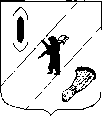 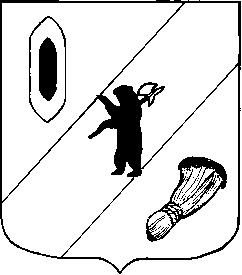 АДМИНИСТРАЦИЯ ГАВРИЛОВ-ЯМСКОГОМУНИЦИПАЛЬНОГО РАЙОНАПОСТАНОВЛЕНИЕ25.07.2023   № 698Об утверждении Перечня лиц, ответственных за реализациюмер по противодействию коррупцииВ соответствии с Федеральным законом от 25.12.2008 № 273-ФЗ «О противодействии коррупции», Законом Ярославской области от 09.07.2009 № 40-з «О мерах по противодействию коррупции в Ярославской области», в целях повышения ответственности должностных лиц, руководствуясь статьей 26 Устава Гаврилов-Ямского муниципального района Ярославской области, АДМИНИСТРАЦИЯ МУНИЦИПАЛЬНОГО РАЙОНА ПОСТАНОВЛЯЕТ:1. Утвердить Перечень лиц, ответственных за реализацию мер по противодействию коррупции, согласно приложению.	2. Контроль за исполнением настоящего постановления возложить на руководителя аппарата Администрации Гаврилов-Ямского муниципального района Звереву М.А.	3. Постановление опубликовать в районной массовой газете «Гаврилов-Ямский вестник» и разместить на официальном сайте Администрации Гаврилов-Ямского муниципального района.	4. Постановление вступает в силу с момента официального опубликования.Глава Гаврилов-Ямскогомуниципального района                                                                        А.Б. СергеичевПриложение к постановлениюАдминистрации Гаврилов-Ямскогомуниципального района от 25.07.2023   № 698Перечень лиц, ответственных за реализацию мерпо противодействию коррупции	1. Глава Гаврилов-Ямского муниципального района.	2. Первый заместитель Главы Администрации Гаврилов-Ямского муниципального района.3. Заместитель Главы Администрации Гаврилов-Ямского муниципального района.4. Руководитель аппарата Администрации Гаврилов-Ямского муниципального района.5. Начальник отдела правового обеспечения и муниципального заказа Администрации Гаврилов-Ямского муниципального района.6. Начальник отдела по организационной работе и муниципальной службе Администрации Гаврилов-Ямского муниципального района.7. Консультант отдела по организационной работе и муниципальной службе Администрации Гаврилов-Ямского муниципального района.